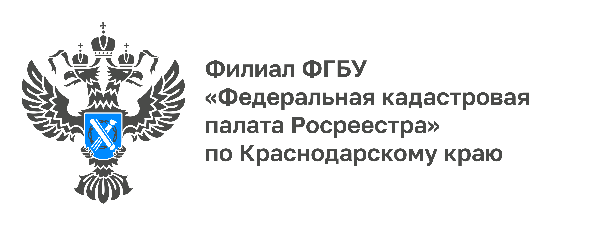 Как изменить вид разрешенного использования земельного участка?При выборе земельного участка важно уделить внимание виду разрешенного использования (ВРИ), поскольку он определяет, какую деятельность можно вести на данной территории и какие объекты можно размещать. Эксперты Росреестра разъясняют, как изменить или установить ВРИ земельных участков.Какие бывают ВРИ участка и как они устанавливаются?Перечень видов разрешенного использования приводится в Классификаторе, утвержденном Росреестром. Среди них:сельскохозяйственное использование;жилая застройка;общественное использование объектов капитального строительства;предпринимательство;отдых (рекреация);производственная деятельность;транспорт;обеспечение обороны и безопасности;деятельность по особой охране и изучению природы;использование лесов;водные объекты;земельные участки (территории) общего пользования;земельные участки общего назначения (ведение огородничества, ведение садоводства);земельные участки, входящие в состав общего имущества собственников индивидуальных жилых домов в малоэтажном жилом комплексе.На основании Классификатора муниципалитеты определяют ВРИ для каждой территориальной зоны:основные (характеризуют основную деятельность для ведения которой используется земельный участок);условно разрешенные (применяются при необходимости расширить способы использования земли);вспомогательные (допустимы в качестве дополнительных к основным и условно разрешенным видам использования земельных участков и применяются для уточнения их целевого назначения).Как узнать текущий ВРИ земельного участка?Уточнить вид разрешенного использования земельного участка можно несколькими способами:Заказать выписку из Единого государственного реестра недвижимости (ЕГРН). Это можно сделать с помощью электронных сервисов на сайте Росреестра, в офисах МФЦ, на портале «Госуслуг», а также на сайте Федеральной кадастровой палаты Росреестра.Воспользоваться онлайн-сервисами «Публичная кадастровая карта» и «Справочная информация по объектам недвижимости в режиме online». Для этого потребуется ввести в поисковую строку адрес участка или его кадастровый номер.Зачем менять/устанавливать ВРИ земельного участка?Вид разрешенного использования земельного участка необходимо изменить/установить в следующих случаях:если вы планируете вести на участке деятельность, не предусмотренную текущим ВРИ;если ВРИ земельного участка не установлен.Для изменения вида разрешенного использования земельного участка нужно руководствоваться Правилами землепользования и застройки (ПЗЗ). Если документ принят уполномоченным органом в вашем населенном пункте, то необходимо подать в орган регистрации прав заявление об изменении ВРИ земельного участка, указав в заявлении ВРИ из тех видов, которые установлены ПЗЗ. При этом существует перечень земель, на которые не распространяется действие градостроительного регламента, а также земли, для которых градостроительные регламенты не устанавливаются (статья 36 ГрК РФ).Как поменять основной ВРИ земельного участка: порядок действийДля изменения вида разрешенного использования земельного участка нужно руководствоваться правилами землепользования и застройки (ПЗЗ). Эти правила оформляются в виде документа, который содержит градостроительные регламенты и карты территориального зонирования.Для начала необходимо уточнить, приняты ли ПЗЗ уполномоченным органом в вашем населенном пункте.В соответствии с законодательством при наличии утвержденных ПЗЗ правообладатель земельного участка, за исключением случаев, предусмотренных законом, вправе самостоятельно без дополнительных разрешений и согласований выбрать вид разрешенного использования земельного участка из числа видов, предусмотренных градостроительным регламентом.Какие документы потребуются для изменения в ЕГРН основного и вспомогательного ВРИ земельного участка?Для получения услуги необходимо предоставить следующие документы:заявление о государственном кадастровом учете без одновременной регистрации прав, в котором указывается выбранный вид разрешенного использования;документ, удостоверяющий личность заявителя или представителя заявителя;документ, удостоверяющий права (полномочия) представителя заявителя (в случае, если от вашего имени действует представитель).Куда подать документы для изменения ВРИ земельного участка?Заявление в орган регистрации прав можно предоставить при личном визите в МФЦ.Как установить условно разрешенный ВРИ земельного участка?Чтобы установить условно разрешенный вид использования, требуется получить разрешение. Для этого правообладателю необходимо направить заявление в комиссию, которая создается для изменения ВРИ. Затем будут проведены общественные обсуждения или публичные слушания, по результатам которых будет принято решение – выдать разрешение либо отказать.В каких случаях нельзя изменить ВРИ участка?Изменить вид разрешенного использования участка невозможно:если договор аренды участка, находящегося в государственной (муниципальной) собственности, заключен на торгах;арендатору самостоятельно, если участок предоставлен в аренду для определенного вида использования;если градостроительным регламентом и ПЗЗ для запрашиваемого вида использования установлены предельные размеры и параметры, не позволяющие вести деятельность согласно данному ВРИ;если земельный участок, находящийся в государственной или муниципальной собственности, предоставлен в аренду без проведения торгов для производства продукции по импортозамещению.______________________________________________________________________________________________________Пресс-служба Кадастровой палаты по Краснодарскому краю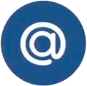 press23@23.kadastr.ru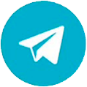 https://t.me/kadastr_kuban